BİRİMİ:                                  HASTANE ÜST YÖNETİMİGÖREV ADI:                          BaşhekimAMİR VE ÜST AMİRLER:    Genel SekreterGÖREV DEVRİ:Başhekim Herhangi Bir nedenle görevinde olmadığı durumlarda Genel Sekreterligin Uygun gördüğü bir başka hastane Başhekim veya Başhekim Yardımcısı görev vekaleti yapacaktır. Hastane Müdürleri içinde aynı durum geçerlidir.Görev Amacı:Kurum taşra teşkilatında görevli her derece ve unvandaki personel, kendi yetkileri dâhilindeki iş ve işlemlerin yürütülmesinde ve hizmet sunumunda, hasta ve çalışan hakları ile güvenliği mevzuatı ilkeleri çerçevesinde, kaynak israfı ve atıl kapasiteye yol açılmaksızın, performans hedeflerine uygun, etkin, verimli ve kaliteli sağlık hizmeti sunulmasını sağlamakla görevlidir.Temel iş ve Sorumluklar/Yetkiler:BAŞHEKİM :  Hasta ve Çalışan hakları ile güvenliği mevzuatı doğrultusunda, kanıta dayalı tıp, akılcı ilaç kullanımı, tıp etiği ilkeleri esas olmak üzere tıbbi hizmetlerin yürütülmesinden sorumlu olan Başhekimin görev, yetki ve sorumlulukları şunlardır:Teşhis, tedavi hizmetlerinin aksatılmadan yürütülmesini sağlamak.Tedavinin etkinliği ve hizmetlerin verimliliğine yönelik izleme, değerlendirme yapıp faaliyet raporu düzenlemek.Tıbbi hizmetlere yönelik kurul, konsey, komite ve komisyonların çalışma düzen ve usullerini belirlemek.Tıbbi hizmetlerin, sağlık tesisinin hizmet rolüne uygun olarak sunulması için hedef ve stratejileri belirlemek, kısa, orta ve uzun dönem planlamalarını yaparak hastane yöneticisinin onayına sunmak.Tıbbi hizmet sunumu kapsamındaki uygulamaları izlemek, sonuçlarını değerlendirmek, gerektiğinde müdahale etmek ve sağlık hizmet sunumu için gerekli olan malzeme ve cihazların planlama ve ihtiyaç tespitini yaparak hastane yöneticisine bildirmekSağlık tesisinde verilen tıbbi hizmetlerle ilgili verilerin, aylık performans ve faaliyet raporlarının usulüne uygun olarak zamanında, doğru ve noksansız olarak hastane yöneticisine aktarılmasını sağlamak.Acil servis, yoğun bakım, gibi özellikli planlama gerektiren tıbbi hizmet birimlerinin sağlık tesisi için belirlenmiş planlamalara uygun olarak hizmet rolünün gerektirdiği seviye ve kapasitede hizmet vermesini sağlamak.Evde sağlık, hizmetleri gibi toplum temelli tıbbi hizmetlerin etkin bir şekilde sunumunu sağlamak.Hastanelerdeki enfeksiyon kontrol komitesini kurmak, raporlarını inceleyerek, hastane enfeksiyonunun engellenmesi ile ilgili gerekli tedbirleri alınmasını sağlamak.Ağız ve diş sağlığı hizmetlerin verilmesini sağlamak ve takip etmek.Sağlık tesisinde verilen tıbbi hizmetlerin hasta ve çalışan hakları ile güvenliği, tıbbi etik ilke ve esaslarına göre yürütülmesi için gerekli tedbirleri almak.Görev alanındaki personelin; a)Hizmet içi eğitimlerini planlamak ve uygulamak. b) Nöbet, çalışma programı ve personel uyumunu düzenlemek için gerekli tedbirleri almak.c)Hizmetin aksatılmadan sürdürülebilmesine yönelik birim içerisinde yetkilerini belirleyip, takip ve kontrolünü sağlamak.d)Planlanması, yer değişikliği, görevlendirme gibi işlemlerini hastane yöneticisinin onayını alarak yürütmek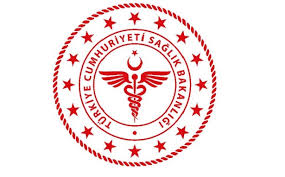 SAVUR PROF. DR. AZİZ SANCAR İLÇE DEVLET HASTANESİBAŞHEKİM GÖREV YETKİ VE SORUMLULUKLARI  SAVUR PROF. DR. AZİZ SANCAR İLÇE DEVLET HASTANESİBAŞHEKİM GÖREV YETKİ VE SORUMLULUKLARI  SAVUR PROF. DR. AZİZ SANCAR İLÇE DEVLET HASTANESİBAŞHEKİM GÖREV YETKİ VE SORUMLULUKLARI  SAVUR PROF. DR. AZİZ SANCAR İLÇE DEVLET HASTANESİBAŞHEKİM GÖREV YETKİ VE SORUMLULUKLARI  SAVUR PROF. DR. AZİZ SANCAR İLÇE DEVLET HASTANESİBAŞHEKİM GÖREV YETKİ VE SORUMLULUKLARI  SAVUR PROF. DR. AZİZ SANCAR İLÇE DEVLET HASTANESİBAŞHEKİM GÖREV YETKİ VE SORUMLULUKLARI  SAVUR PROF. DR. AZİZ SANCAR İLÇE DEVLET HASTANESİBAŞHEKİM GÖREV YETKİ VE SORUMLULUKLARI  SAVUR PROF. DR. AZİZ SANCAR İLÇE DEVLET HASTANESİBAŞHEKİM GÖREV YETKİ VE SORUMLULUKLARI   KODUKY.YD.08YAYIN TARİHİ05.01.2018REVİZYON TARİHİ 18.01.2022REVİZYON NO01SAYFA SAYISI 02HAZIRLAYANKONTROL EDENONAYLAYANKalite Yönetim Direktörüİdari ve Mali İşler Müdür V.BaşhekimTürkan GELENVeysel ŞAŞMAZOğuz ÇELİK